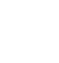 НОВООДЕСЬКА МІСЬКА РАДАМИКОЛАЇВСЬКОЇ ОБЛАСТІР І Ш Е Н Н ЯВідповідно до пункту 34 частини 1 статті 26 Закону України «Про місцеве самоврядування в Україні», статей 12, 20, пункт 5 статті 371, 122,186 Земельного кодексу України, статей 25, 50 Закону України «Про землеустрій», розглянувши клопотання директора ТОВ «СОЮЗ АГРО» Боровського С.Г.  про надання дозволу на розробку проекту землеустрою щодо відведення земельних ділянок у користування із зміною цільового призначення в межах Новоодеської міської ради,  міська рада В И Р І Ш И Л А :Надати дозвіл ТОВ «СОЮЗ АГРО» на розробку проекту землеустрою щодо відведення земельних ділянок загальною площею 5,5806 га:4824885800:01:000:0084 – площею 1,4076 га4824885800:01:000:0085 – площею 0,2849 га4824885800:01:000:0086 – площею 0,5036 га4824885800:01:000:0160 – площею 1,1719 га4824885800:01:000:0161 – площею 1,3597 га4824885800:02:000:0183 – площею 0,8529 гапід проектними лісосмугами та дорогами у користування на умовах оренди зі зміною цільового призначення, із «для ведення підсобного сільського господарства» (01.04) і «для ведення особистого селянського господарства» (01.03) на «для ведення товарного сільськогосподарського виробництва» (01.01), розташованих в масиві земель сільськогосподарського призначення та перебувають в користуванні підприємства в межах території Новоодеської міської ради Миколаївського району Миколаївської області.Проект землеустрою щодо відведення земельних ділянок у користування на умовах оренди підлягає погодженню та затвердженню відповідно до вимог чинного законодавства України.Контроль за виконанням даного рішення покласти на постійну комісію міської ради з питань аграрно-промислового розвитку та екології.Міський голова						Олександр ПОЛЯКОВВід 13.10.2023 р. № 10м. Нова Одеса         XХVІII позачергова сесія восьмого скликанняПро надання дозволу ТОВ «СОЮЗ АГРО» на розробку проекту землеустрою щодо відведення земельних ділянок у користування на умовах оренди із зміною цільового призначення